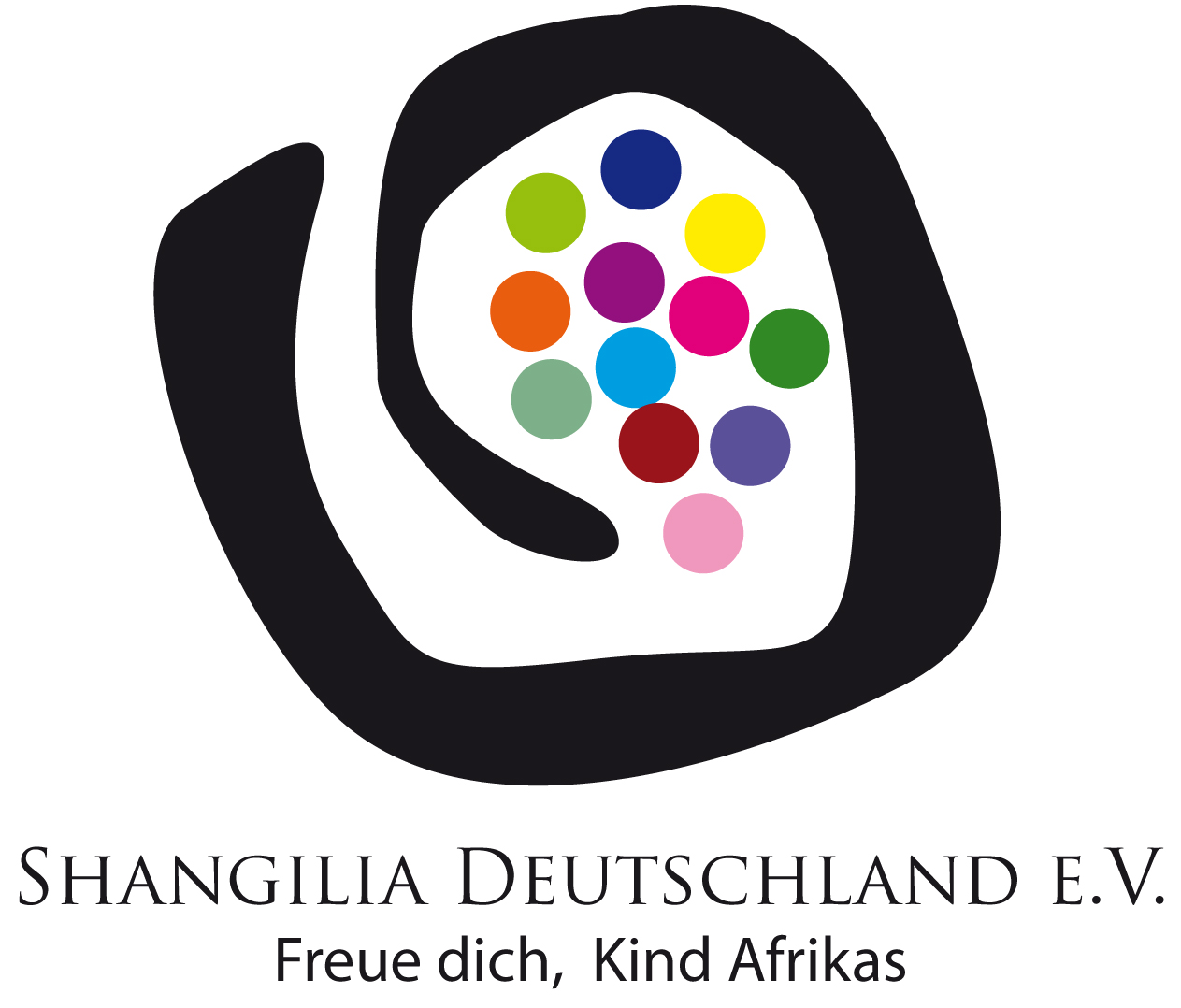 BEGEGNUNGEN - KUKUTANADeutsch – kenianische  Jugendbegegnung vom 10.10. -19.10. 2020PROGRAMMDatumProgrammpunkteZeitBemerkungSa10.10.Nachtflug nach NairobiSo11.10.Ankunft NairobiTransport YMCABesuch des Shangilia ProjektsBegrüßung ganztägigÜbernachtung NairobiMo12.10.Workshop:Informeller Sektor Theorie Esther Duflo – Was hilft wirklich? Kann man dies herausfinden?Besuch des Slums Kibagare und Kangemi; Besuch von Familien – Wie wohnen die Menschen? Darf einfach eine Hütte gebaut werden oder wie ist die Struktur? Wo duschen die Menschen? etcGemeinsames Skaten/ FußballganztägigÜbernachtung Nairobi Di13.10.Aufteilung in Gruppen: „Wie funktioniert die Wirtschaft im Slum“„ Was bedeutet Bildung für die Menschen in Kibagare?“Wie sieht die Gesundheitsversorgung aus?Besuch ARD StudioganztägigÜbernachtung NairobiMi14.10.Aufteilung in Gruppen: „Wie funktioniert die Wirtschaft im Slum“„ Was bedeutet Bildung für die Menschen in Kibagare?“ Wie sieht die Gesundheitsversorgung aus?Was sind die Träume der Jugendlichen aus Kibagare und Shnagilia?ganztägigÜbernachtung NairobiDatumProgrammpunkteOrt/ZeitBemerkungMi  14.10Nachmittags: Treffen mit Studenten aus Shangilia Was sind unsere Wünsche, Ängste , Träume?Was verbindet Jugendliche aus Shangilia mit Jugendlichen in Deutschland und was trennt uns?ganztägigDo15.10Besuch der dt. BotschaftNairobi – Stadt der GegensätzeLeben in Nairobi- genderspezifischen Rollen in der GesellschaftFragerunde mit David, Anja, Njenga, Pauline und Stella (aus der gehobenen Schicht)ganztägigÜbernachtung Lake NaivashaFr16.10Fahrt zur Campsite der Masai Maraganztägig ÜbernachtungMasai Mara Sa17.10Masai MaraTierbeobachtungganztägig ÜbernachtungMasai MaraSo 18.10Rückfahrt Nairobiganztägig Übernachtung Nairobi Mo19.10.Rückflug  Programm richtet sich nach Abflugzeiten